9 классДатаПредметТема урокаД/з6.04.2020алгебра 9 класс Сумма первых n членов арифметической прогрессии. п. 4.3 №621 а, 623 а,в, п. 4.3 №621 б, 623 б.г, 8.04.2020Сумма первых n членов арифметической прогрессии. Выполнить Вариант 11. Найдите сумму первых 12 членов арифметической прогрессии (аn), если а1 = 3, d = 2.2. Найдите сумму первых 20 членов арифметической прогрессии-3, -2,-1, ... .п. 4.3 Вариант 21. Найдите сумму первых 15 членов арифметической прогрессии (аn), если а1 = 4, d = 3.2. Найдите сумму первых 22 членов арифметической прогрессии-5, -2, 1, ... .10.04.2020Геометрическая прогрессия.https://yandex.ru/video/preview/?filmId=12863655352263039069&text=%D0%B3%D0%B5%D0%BE%D0%BC%D0%B5%D1%82%D1%80%D0%B8%D1%87%D0%B5%D1%81%D0%BA%D0%B0%D1%8F%20%D0%BF%D1%80%D0%BE%D0%B3%D1%80%D0%B5%D1%81%D1%81%D0%B8%D1%8F%20%D0%B2%D0%B8%D0%B4%D0%B5%D0%BE%D1%83%D1%80%D0%BE%D0%BA&path=wizard&parent-reqid=1585207467922748-804310125374691844100192-man1-3703&redircnt=1585207491.1 п. 4.4 № 639а,в,   641а,44 а, 645 ап. 4.4 № 639 б,г, 644 б, ДатаПредметТема урокаД/з7.04геометрия 9 класс Решение задач по теме «Параллельный перенос и поворот».1. Дана трапеция АВСD. Постройте фигуру, на которую отображается эта трапеция при симметрии относительно прямой, содержащей боковую сторону ВС.2. Дана трапеция АВСD. Постройте фигуру, на которую отображается эта трапеция при симметрии относительно точки, являющейся серединой боковой стороны АВ.П. 116 – 117,Вопр. 14 – 17,1. Дан ромб  АВСD. Постройте фигуру, на которую отображается этот ромб а)  при симметрии относительно прямой, содержащей боковую сторону СД.б) при симметрии относительно точки, являющейся серединой боковой стороны ВС14.04П. 116 – 117,Вопр. 14 – 17,1. Дан четырехугольник   АВСD. Постройте фигуру, на которую отображается этот четырёхугольник  а)  при симметрии относительно прямой, содержащей диагональ  А С.П. 116 – 117,Вопр. 14 – 17,1. Дан четырехугольник   АВСD. Постройте фигуру, на которую отображается этот четырёхугольник  а)  при симметрии относительно прямой, содержащей диагональ  BD.б) при параллельном переносе на вектор AC21.04П. 116 – 117,1.Постройте поворот треугольника АВС вокруг точки О на  30° по часовой стрелке.2.Дана трапеция АВСD. Постройте фигуру, на которую отображается эта трапеция при симметрии относительно прямой, содержащей боковую сторону СВ.П. 116 – 117,1.Дана трапеция АВСD. Постройте фигуру, на которую отображается эта трапеция при симметрии относительно точки, являющейся серединой боковой стороны АВ.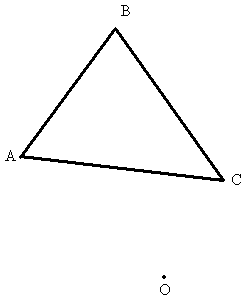 